GuamGuamGuamMarch 2024March 2024March 2024March 2024MondayTuesdayWednesdayThursdayFridaySaturdaySunday12345678910Guam History and Chamorro Heritage Day111213141516171819202122232425262728293031Good FridayEaster Sunday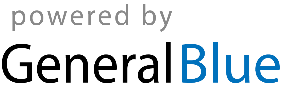 